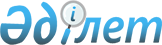 О внесении изменений в решение Айыртауского районного маслихата от 27 декабря 2022 года № 7-23-1 "Об утверждении бюджета Айыртауского района на 2023-2025 годы"Решение Айыртауского районного маслихата Северо-Казахстанской области от 20 ноября 2023 года № 8-9-1
      Айыртауский районный маслихат РЕШИЛ:
      1. Внести в решение Айыртауского районного маслихата "Об утверждении бюджета Айыртауского района на 2023-2025 годы" от 27 декабря 2022 года № 7-23-1 (зарегистрировано в Реестре государственной регистрации нормативных правовых актов под № 176171) следующие изменения:
      пункт 1 изложить в новой редакции:
       "1. Утвердить бюджет Айыртауского района на 2023-2025 годы согласно приложениям 1, 2 и 3 к настоящему решению соответственно, в том числе на 2023 год в следующих объемах:
      1) доходы – 6 809 606,5 тысяч тенге:
      налоговые поступления – 1 541 061,7 тысяч тенге;
      неналоговые поступления – 35 622,9 тысяч тенге;
      поступления от продажи основного капитала – 16 832,0 тысяч тенге;
      поступления трансфертов – 5 216 089,9 тысяч тенге;
      2) затраты – 6 950 937,3 тысяч тенге;
      3) чистое бюджетное кредитование – 44 256,0 тысяч тенге:
      бюджетные кредиты – 147 640,0 тысяч тенге;
      погашение бюджетных кредитов – 103 384,0 тысяч тенге;
      4) сальдо по операциям с финансовыми активами – 0 тысяч тенге:
      приобретение финансовых активов – 0 тысяч тенге;
      поступления от продажи финансовых активов государства – 0 тысяч тенге;
      5) дефицит (профицит) бюджета – -185 586,8 тысяч тенге;
      6) финансирование дефицита (использование профицита) бюджета – 185 586,8 тысяч тенге:
      поступление займов – 147 640,0 тысяч тенге;
      погашение займов – 103 384,0 тысяч тенге;
      используемые остатки бюджетных средств – 141 330,8 тысяч тенге.";
      приложение 1 к указанному решению изложить в новой редакции согласно приложению к настоящему решению.
      2. Настоящее решение вводится в действие с 1 января 2023 года. Бюджет Айыртауского района на 2023 год
					© 2012. РГП на ПХВ «Институт законодательства и правовой информации Республики Казахстан» Министерства юстиции Республики Казахстан
				
      Председатель Айыртауского районного маслихатаСеверо-Казахстанской области 

Г. Абулкаирова
Приложениек решению Айыртаускогорайонного маслихатаот 20 ноября 2023 года № 8-9-1Приложение 1к решению Айыртаускогорайонного маслихатаот 27 декабря 2022 года № 7-23-1
Категория
Категория
Категория
Наименование
Сумма, тысяч тенге
Класс
Класс
Наименование
Сумма, тысяч тенге
Подкласс
Наименование
Сумма, тысяч тенге
1
2
3
4
5
1) Доходы
6 809 606,5
1
Налоговые поступления
1 541 061,7
01
Подоходный налог
182 234,7
1
Корпоративный подоходный налог
164 534,7
2
Индивидуальный подоходный налог
17 700,0
03
Социальный налог
856 318,0
1
Социальный налог 
856 318,0
04
Налоги на собственность
196 304,0
1
Налоги на имущество
191 604,0
4
Налог на транспортные средства
4 700,0
5
Единый земельный налог
0,0
05
Внутренние налоги на товары, работы и услуги
279 258,0
2
Акцизы
4 091,0
3
Поступления за использование природных и других ресурсов
261 109,0
4
Сборы за ведение предпринимательской и профессиональной деятельности
14 058,0
08
Обязательные платежи, взимаемые за совершение юридически значимых действий и (или) выдачу документов уполномоченными на то государственными органами или должностными лицами
26 947,0
1
Государственная пошлина 
26 947,0
2
Неналоговые поступления
35 622,9
01
Доходы от государственной собственности
10 428,0
5
Доходы от аренды имущества, находящегося в государственной собственности
6 050,0
7
Вознаграждения по кредитам, выданным из государственного бюджета 
60,0
9
Прочие доходы от государственной собственности
4 318,0
04
Штрафы, пени, санкции, взыскания, налагаемые государственными учреждениями, финансируемыми из государственного бюджета, а также содержащимися и финансируемыми из бюджета (сметы расходов) Национального Банка Республики Казахстан
470,0
1
Штрафы, пени, санкции, взыскания, налагаемые государственными учреждениями, финансируемыми из государственного бюджета, а также содержащимися и финансируемыми из бюджета (сметы расходов) Национального Банка Республики Казахстан, за исключением поступлений от организаций нефтяного сектора, в Фонд компенсации потерпевшим, Фонд поддержки инфраструктуры образования и Специальный государственный фонд
470,0
06
Прочие неналоговые поступления
24 724,9
1
Прочие неналоговые поступления
24 724,9
3
Поступления от продажи основного капитала
16 832,0
01
Продажа государственного имущества, закрепленного за государственными учреждениями
14 424,0
1
Продажа государственного имущества, закрепленного за государственными учреждениями
14 424,0
03
Продажа земли и нематериальных активов
2 408,0
1
Продажа земли
2 408,0
4
Поступления трансфертов
5 216 089,9
01
Трансферты из нижестоящих органов государственного управления
1 048,0
3
Трансферты из бюджетов городов районного значения, сел, поселков, сельских округов
1 048,0
02
Трансферты из вышестоящих органов государственного управления
5 215 041,9
2
Трансферты из областного бюджета
5 215 041,9
Функциональная группа 
Функциональная группа 
Функциональная группа 
Наименование
Сумма, тысяч тенге
Администратор бюджетных программ 
Администратор бюджетных программ 
Наименование
Сумма, тысяч тенге
Программа
Наименование
Сумма, тысяч тенге
1
2
3
4
5 
2) Затраты
6 950 937,3
01
Государственные услуги общего характера
1 249 464,2
112
Аппарат маслихата района (города областного значения)
44 056,0
001
Услуги по обеспечению деятельности маслихата района (города областного значения)
44 056,0
122
Аппарат акима района (города областного значения)
250 150,2
001
Услуги по обеспечению деятельности акима района (города областного значения)
246 346,2
003
Капитальные расходы государственного органа
3 804,0
459
Отдел экономики и финансов района (города областного значения)
144 052,5
001
Услуги по реализации государственной политики в области формирования и развития экономической политики, государственного планирования, исполнения бюджета и управления коммунальной собственностью района (города областного значения)
73 037,3
003
Проведение оценки имущества в целях налогообложения
2 303,6
010
Приватизация, управление коммунальным имуществом, постприватизационная деятельность и регулирование споров, связанных с этим 
900,0
015
Капитальные расходы государственного органа
10 051,8
028
Приобретение имущества в коммунальную собственность
113
Целевые текущие трансферты нижестоящим бюджетам
17 581,2
482
Отдел предпринимательства и туризма района (города областного значения)
31 105,0
001
Услуги по реализации государственной политики на местном уровне в области развития предпринимательства и туризма
31 105,0
495
Отдел архитектуры, строительства, жилищно-коммунального хозяйства, пассажирского транспорта и автомобильных дорог района (города областного значения)
780 100,5
001
Услуги по реализации государственной политики на местном уровне в области архитектуры, строительства, жилищно-коммунального хозяйства, пассажирского транспорта и автомобильных дорог
82 012,6
003
Капитальные расходы государственного органа
2 000,0
113
Целевые текущие трансферты нижестоящим бюджетам
696 087,9
02
Оборона
59 407,8
122
Аппарат акима района (города областного значения)
59 407,8
005
Мероприятия в рамках исполнения всеобщей воинской обязанности
21 107,2
006
Предупреждение и ликвидация чрезвычайных ситуаций масштаба района (города областного значения)
16 221,1
007
Мероприятия по профилактике и тушению степных пожаров районного (городского) масштаба, а также пожаров в населенных пунктах, в которых не созданы органы государственной противопожарной службы
22 079,5
03
Общественный порядок, безопасность, правовая, судебная, уголовно -исполнительная деятельность
7 667,8
495
Отдел архитектуры, строительства, жилищно-коммунального хозяйства, пассажирского транспорта и автомобильных дорог района (города областного значения)
7 667,8
019
Обеспечение безопасности дорожного движения в населенных пунктах
7 667,8
06
Социальная помощь и социальное обеспечение
663 641,7
451
Отдел занятости и социальных программ района (города областного значения)
663 641,7
001
Услуги по реализации государственной политики на местном уровне в области обеспечения занятости и реализации социальных программ для населения
56 105,8
002
Программа занятости
87 663,5
004
Оказание социальной помощи на приобретение топлива специалистам здравоохранения, образования, социального обеспечения, культуры, спорта и ветеринарии в сельской местности в соответствии с законодательством Республики Казахстан
10 398,3
005
Государственная адресная социальная помощь
93 721,0
006
Оказание жилищной помощи
119,0
007
Социальная помощь отдельным категориям нуждающихся граждан по решениям местных представительных органов
60 719,0
010
Материальное обеспечение детей с инвалидностью, воспитывающихся и обучающихся на дому
948,0
011
Оплата услуг по зачислению, выплате и доставке пособий и других социальных выплат
1 600,0
014
Оказание социальной помощи нуждающимся гражданам на дому
162 501,0
017
Обеспечение нуждающихся лиц с инвалидностью протезно-ортопедическими, сурдотехническими и тифлотехническими средствами, специальными средствами передвижения, обязательными гигиеническими средствами, а также предоставление услуг санаторно-курортного лечения, специалиста жестового языка, индивидуальных помощников в соответствии с индивидуальной программой реабилитации лица с инвалидностью
110 011,0
021
Капитальные расходы государственного органа
9 550,2
023
Обеспечение деятельности центров занятости населения
55 113,1
026
Субсидирование затрат работодателя на создание специальных рабочих мест для трудоустройства лиц с инвалидностью
0,0
054
Размещение государственного социального заказа в неправительственных организациях
83,4
061
Cодействие добровольному переселению лиц для повышения мобильности рабочей силы
15 108,4
062
Развитие системы квалификаций
0,0
07
Жилищно-коммунальное хозяйство
1 120 280,3
495
Отдел архитектуры, строительства, жилищно-коммунального хозяйства, пассажирского транспорта и автомобильных дорог района (города областного значения)
1 120 280,3
008
Организация сохранения государственного жилищного фонда
37 462,2
016
Функционирование системы водоснабжения и водоотведения
36 289,7
026
Организация эксплуатации тепловых сетей, находящихся в коммунальной собственности районов (городов областного значения)
559 829,8
058
Развитие системы водоснабжения и водоотведения в сельских населенных пунктах
315 498,6
098
Приобретение жилья коммунального жилищного фонда
171 200,0
08
Культура, спорт, туризм и информационное пространство
545 481,6
465
Отдел физической культуры и спорта района (города областного значения)
30 400,6
001
Услуги по реализации государственной политики на местном уровне в сфере физической культуры и спорта
19 900,6
006
Проведение спортивных соревнований на районном (города областного значения) уровне
1 769,3
007
Подготовка и участие членов сборных команд района (города областного значения) по различным видам спорта на областных спортивных соревнованиях
8 730,7
478
Отдел внутренней политики, культуры и развития языков района (города областного значения)
382 684,7
001
Услуги по реализации государственной политики на местном уровне в области информации, укрепления государственности и формирования социального оптимизма граждан, развития языков и культуры
43 555,2
004
Реализация мероприятий в сфере молодежной политики
12 976,2
005
Услуги по проведению государственной информационной политики
12 000,0
007
Функционирование районных (городских) библиотек
107 451,0
008
Развитие государственного языка и других языков народа Казахстана
577,3
009
Поддержка культурно-досуговой работы
204 415,0
032
Капитальные расходы подведомственных государственных учреждений и организаций
1 710,0
495
Отдел архитектуры, строительства, жилищно-коммунального хозяйства, пассажирского транспорта и автомобильных дорог района (города областного значения)
132 396,3
021
Развитие объектов спорта
120 396,3
036
Развитие объектов культуры
12 000,0
10
Сельское, водное, лесное, рыбное хозяйство, особо охраняемые природные территории, охрана окружающей среды и животного мира, земельные отношения
119 256,1
459
Отдел экономики и финансов района (города областного значения)
57 250,1
099
Реализация мер по оказанию социальной поддержки специалистов
57 250,1
477
Отдел сельского хозяйства и земельных отношений района (города областного значения)
61 758,2
001
Услуги по реализации государственной политики на местном уровне в сфере сельского хозяйства и земельных отношений
61 758,2
009
Земельно-хозяйственное устройство населенных пунктов
0,0
495
Отдел архитектуры, строительства, жилищно-коммунального хозяйства, пассажирского транспорта и автомобильных дорог района (города областного значения)
247,8
056
Строительство приютов, пунктов временного содержания для животных
247,8
11
Промышленность, архитектурная, градостроительная и строительная деятельность
51 293,0
495
Отдел архитектуры, строительства, жилищно-коммунального хозяйства, пассажирского транспорта и автомобильных дорог района (города областного значения)
51 293,0
005
Разработка схем градостроительного развития территории района и генеральных планов населенных пунктов
51 293,0
12
Транспорт и коммуникации
1 813 668,5
495
Отдел архитектуры, строительства, жилищно-коммунального хозяйства, пассажирского транспорта и автомобильных дорог района (города областного значения)
1 813 668,5
022
Развитие транспортной инфраструктуры
1 905,0
023
Обеспечение функционирования автомобильных дорог
84 351,6
039
Субсидирование пассажирских перевозок по социально значимым городским (сельским), пригородным и внутрирайонным сообщениям
8 800,0
045
Капитальный и средний ремонт автомобильных дорог районного значения и улиц населенных пунктов
1 718 611,9
13
Прочие
848 871,5
459
Отдел экономики и финансов района (города областного значения)
18 345,2
012
Резерв местного исполнительного органа района (города областного значения) 
18 345,2
495
Отдел архитектуры, строительства, жилищно-коммунального хозяйства, пассажирского транспорта и автомобильных дорог района (города областного значения)
830 526,3
079
Развитие социальной и инженерной инфраструктуры в сельских населенных пунктах в рамках проекта "Ауыл-Ел бесігі"
830 526,3
14
Обслуживание долга
115,2
459
Отдел экономики и финансов района (города областного значения)
115,2
021
Обслуживание долга местных исполнительных органов по выплате вознаграждений и иных платежей по займам из областного бюджета
115,2
15
Трансферты
471 789,6
459
Отдел экономики и финансов района (города областного значения)
471 789,6
006
Возврат неиспользованных (недоиспользованных) целевых трансфертов
6,8
024
Целевые текущие трансферты из нижестоящего бюджета на компенсацию потерь вышестоящего бюджета в связи с изменением законодательства
63 999,9
038
Субвенции
406 751,0
054
Возврат сумм неиспользованных (недоиспользованных) целевых трансфертов, выделенных из республиканского бюджета за счет целевого трансферта из Национального фонда Республики Казахстан
1 031,9
3) Чистое бюджетное кредитование
44 256,0
Бюджетные кредиты
147 640,0
10
Сельское, водное, лесное, рыбное хозяйство, особо охраняемые природные территории, охрана окружающей среды и животного мира, земельные отношения
147 640,0
459
Отдел экономики и финансов района (города областного значения)
147 640,0
018
Бюджетные кредиты для реализации мер социальной поддержки специалистов
147 640,0
Категория
Категория
Категория
Наименование
Сумма, тысяч тенге
Класс
Класс
Наименование
Сумма, тысяч тенге
Подкласс
Наименование
Сумма, тысяч тенге
5
Погашение бюджетных кредитов
103 384,0
01
Погашение бюджетных кредитов
103 384,0
1
Погашение бюджетных кредитов, выданных из государственного бюджета
103 384,0
4) Сальдо по операциям с финансовыми активами
0
Функциональная группа
Функциональная группа
Функциональная группа
Наименование
Сумма, тысяч тенге
Администратор бюджетных программ 
Администратор бюджетных программ 
Наименование
Сумма, тысяч тенге
Программа
Наименование
Сумма, тысяч тенге
Приобретение финансовых активов
0
13
Прочие
0
495
Отдел архитектуры, строительства, жилищно-коммунального хозяйства, пассажирского транспорта и автомобильных дорог района (города областного значения)
0
065
Формирование или увеличение уставного капитала юридических лиц
0
Категория
Категория
Категория
Наименование
Сумма, тысяч тенге
Класс
Класс
Наименование
Сумма, тысяч тенге
Подкласс
Наименование
Сумма, тысяч тенге
6
Поступления от продажи финансовых активов государства
0
01
Поступления от продажи финансовых активов государства
0
1
Поступления от продажи финансовых активов внутри страны
0
5) Дефицит (профицит) бюджета
-185 586,8
6) Финансирование дефицита (использование профицита) бюджета
185 586,8
7
Поступления займов
147 640,0
01
Внутренние государственные займы
147 640,0
2
Договоры займа
147 640,0
Функциональная группа
Функциональная группа
Функциональная группа
Наименование
Сумма, тысяч тенге
Администратор бюджетных программ 
Администратор бюджетных программ 
Наименование
Сумма, тысяч тенге
Программа
Наименование
Сумма, тысяч тенге
16
Погашение займов
103 384,0
459
Отдел экономики и финансов района (города областного значения)
103 384,0
005
Погашение долга местного исполнительного органа перед вышестоящим бюджетом
103 384,0
Категория
Категория
Категория
Наименование
Сумма, тысяч тенге
Класс
Класс
Наименование
Сумма, тысяч тенге
Подкласс
Наименование
Сумма, тысяч тенге
8
Используемые остатки бюджетных средств
141 330,8
01
Остатки бюджетных средств
141 330,8
1
Свободные остатки бюджетных средств
141 330,8